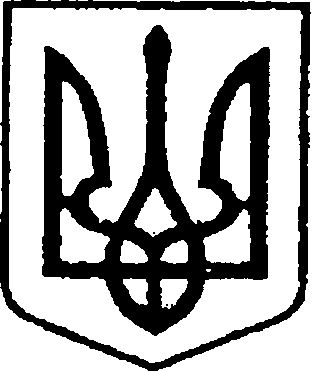 УКРАЇНАЧЕРНІГІВСЬКА ОБЛАСТЬМІСТО НІЖИНМ І С Ь К И Й   Г О Л О В А  Р О З П О Р Я Д Ж Е Н Н Я 21  серпня 2023 р.		            м. Ніжин                                            № 163Про оголошення Подяки міського головиВідповідно до статей 42, 59 Закону України «Про місцеве самоврядування в Україні», Регламенту виконавчого комітету Ніжинської міської ради Чернігівської області VІІІ скликання, затвердженого рішенням Ніжинської міської ради Чернігівської області VІІІ скликання від 24.12.2020 р. № 27-4/2020, розпорядження міського голови від 15.04.2015 р. № 47 «Про встановлення заохочувальних відзнак міського голови та затвердження Положення про них»: 1. Оголосити Подяку міського голови бджоляру м. Ніжина НЕЩЕРЕТУ Богдану Анатолійовичу за активну громадську позицію,  допомогу Збройним Силам України та з нагоди  Дня пасічника.2.  Сектору з питань кадрової політики відділу юридично-кадрового забезпечення апарату виконавчого комітету Ніжинської міської ради Чернігівської області (Людмилі Кучер) забезпечити оприлюднення цього розпорядження на сайті Ніжинської міської ради протягом п’яти робочих днів.3.  Відділу бухгалтерського обліку апарату виконавчого комітету Ніжинської міської ради Чернігівської області (Наталії Єфіменко) забезпечити виконання цього розпорядження у частині видачі бланку Подяки та рамки.                      4.     Контроль за виконанням цього розпорядження залишаю за собою.Міський голова                                                                      Олександр КОДОЛА